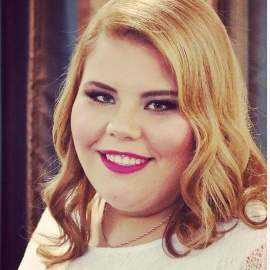 INFORME MENSUAL DE ACTIVIDADES RELEVANTES – DIRECCIÓN GENERAL BRIANDA VIVIAN MARTÍNEZDICIEMBREElaboró: Grecia Karely Madonia RiveraJefa de departamento y Enlace InstitucionalInstituto Sonorense de la JuventudInstituto Sonorense de la JuventudInstituto Sonorense de la JuventudBrianda Vivian MartínezBrianda Vivian MartínezBrianda Vivian MartínezEJE DEL PED2016-2021DESCRIPCIÓN DEACCIONES RELEVANTESIMPACTODIRECTO O ESPERADOE INVERSIÓNIMPACTODIRECTO O ESPERADOE INVERSIÓNEE-4Firma de convenio de colaboración Universidad Valle de MéxicoEste convenio permitirá que los jóvenes puedan realizar su servicio social y sus prácticas profesionales en el Instituto Sonorense de la JuventudEste convenio permitirá que los jóvenes puedan realizar su servicio social y sus prácticas profesionales en el Instituto Sonorense de la JuventudEE-4Programa Abriguemos una esperanza DIF SONORAEl voluntariado del ISJuventud apoyó a familias del ejido San Isidro, del municipio de Magdalena con entrega de cobijas para mitigar el frio en épocas de invierno.El voluntariado del ISJuventud apoyó a familias del ejido San Isidro, del municipio de Magdalena con entrega de cobijas para mitigar el frio en épocas de invierno.EE-4Bazar NavideñoDIF SONORAEl voluntariado del ISJuventud, apoyó con un stand para vender diversos productos a precios accesibles y con ello contribuir en la economía de las familias sonorenses. El voluntariado del ISJuventud, apoyó con un stand para vender diversos productos a precios accesibles y con ello contribuir en la economía de las familias sonorenses. 